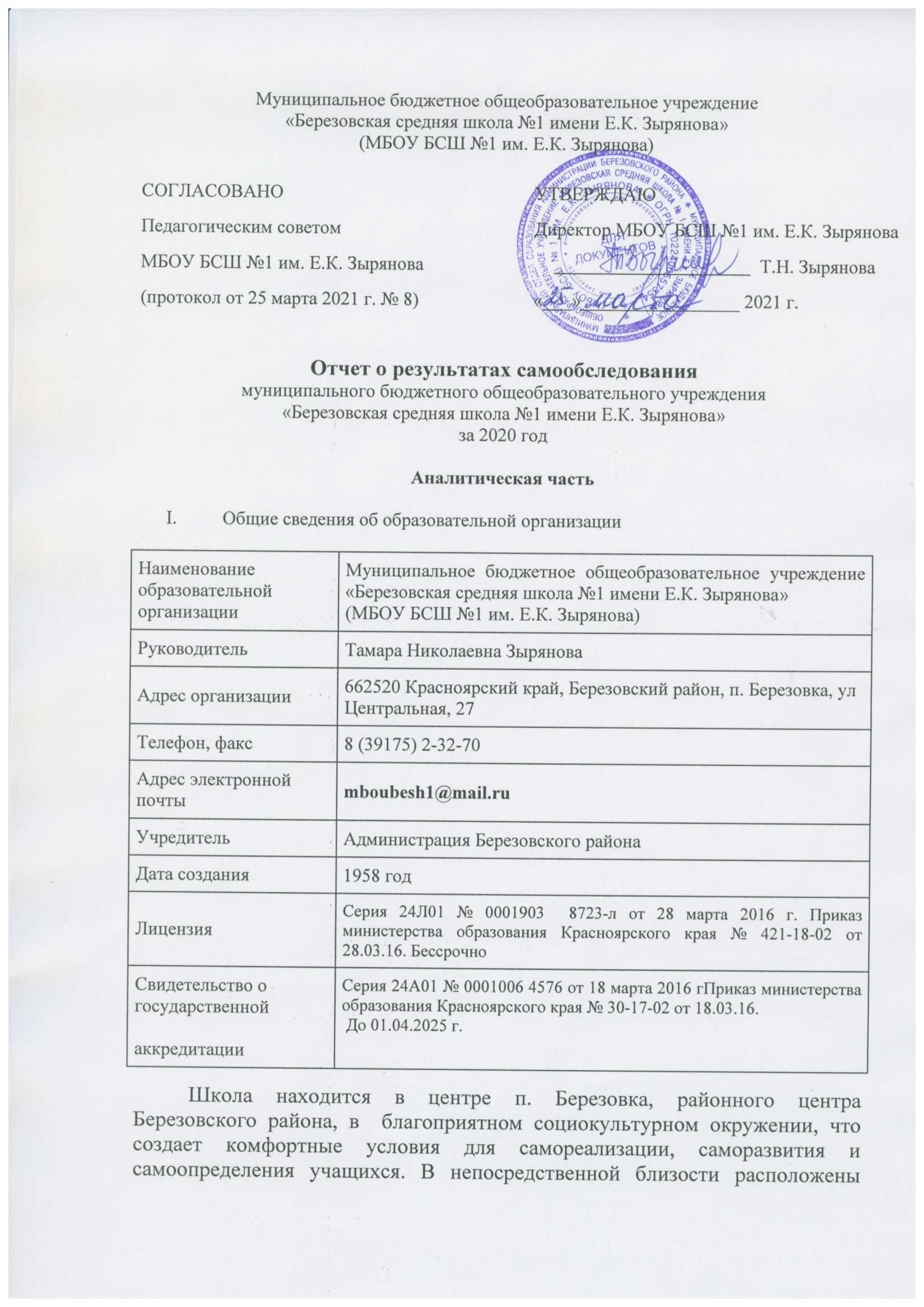  учреждения и организации, оказывающие позитивное влияние на образовательный процесс:  учреждение дополнительного образования «Березовская школа искусств», включающая в себя музыкальную школу, художественную школу, межпоселенческую библиотеку, совместно с которой проводятся литературные чтения, праздники, конференции, организуются встречи с выдающимися людьми, выставки, посвященные известным деятелям культуры и науки;  дом культуры «Юбилейный», осуществляющий дополнительную подготовку учащихся по художественно-эстетическому направлению, является базой для организации и проведения внешкольных культурно-массовых мероприятий;учреждение дополнительного образования  «Березовская детско-юношеская спортивная школа», на базе которой организуются совместные спортивные и физкультурно-массовые мероприятия.Территория школы ограждена, определенная автономность и независимость школьного двора предоставляет хорошие возможности для организации физкультурно-оздоровительной работы, отдыха детей.Информация о деятельности школы открыта и общедоступна на официальном сайте учреждения. Она регулярно обновляется и содержит достоверные сведения по различным направлениям жизнедеятельности школы, в том числе контактную информацию.Аналитическая частьI. Оценка образовательной деятельностиОбразовательная деятельность в Школе организуется в соответствии с Федеральным законом от 29.12.2012 № 273-ФЗ «Об образовании в Российской Федерации», ФГОС начального общего, основного общего и среднего общего образования, СП 2.4.3648-20 «Санитарно-эпидемиологические требования к организациям воспитания и обучения, отдыха и оздоровления детей и молодежи», СанПиН 1.2.3685-21 «Гигиенические нормативы и требования к обеспечению безопасности и (или) безвредности для человека факторов среды обитания», другими нормативными правовыми актами, которые регулируют деятельность образовательных организаций, основными образовательными программами, локальными нормативными актами Школы.Учебный план 1–4-х классов ориентирован на 4-летний нормативный срок освоения основной образовательной программы начального общего образования (реализация ФГОС НОО), 5–9-х классов – на 5-летний нормативный срок освоения основной образовательной программы основного общего образования (реализация ФГОС ООО), 10–11-х классов – на 2-летний нормативный срок освоения образовательной программы среднего общего образования (10 класс реализация ФГОС СОО, 11 класс реализация ФГКО).В 2020 году в результате введения ограничительных мер в связи с распространением коронавирусной инфекции часть образовательных программ в 2019-2020 и в 2020-2021 учебных годах пришлось реализовывать с применением электронного обучения и дистанционных образовательных технологий. Для этого использовались федеральные и региональные информационные ресурсы, в частности, платформа «ЯКласс», «Учу.ру», Российская электронная школа.Результаты педагогического анализа, проведенного по итогам освоения образовательных программ в дистанционном режиме, свидетельствуют о повышении результативности образовательной деятельности в начальной и основной школе. Но нельзя утверждать, что эти данные объективные, так как ребята писали промежуточную аттестацию дома из-за пандемии, не исключена возможность помощи им со стороны родителей.Исходя из сложившейся ситуации, в плане работы Школы на 2021 год необходимо предусмотреть мероприятия, минимизирующие выявленные дефициты, включить мероприятия в план ВСОКО.Воспитательная работаВоспитательная система школы ориентирована на обучение и воспитание обучающихся, а также развитие их физиологических, психологических, интеллектуальных особенностей, образовательных потребностей, с учетом их возможностей, личностных склонностей, способностей. Это достигается путем создания адаптивной педагогической системы, благоприятных условий для общеобразовательного, умственного, нравственного и физического развития каждого обучающегося. Воспитательная система охватывает весь педагогический процесс, интегрируя учебные занятия, внеурочную жизнь детей, разнообразную деятельность. Организация воспитательного процесса в ОУ закладывает у подрастающего поколения основы общественных идеалов и ценностей, создает условия, при которых каждый ребенок может научиться делать выбор и осуществлять его в соответствии с нормами, которыми руководствуются школа и общество. Основными идеями, которые легли в основу воспитательной системы школы, являются идеи педагогики гуманизма, сотрудничества, формирования единого воспитательного, развивающего пространства, связь с семьей. Обучающиеся 1-11 классов активно участвовали в школьных, муниципальных и краевых мероприятиях.  На протяжении всего учебного года в школе классы соревновались за звание «Класс года – 2020», а обучающиеся 5-11 классов за звание «Ученик года -2020». В текущем учебном году в финал конкурса «Класс года -2020» на первом уровне обучения в финал конкурса «Лучший класс года» вышли учащиеся 3 и 4 класса: на протяжении всего учебного года претендентами на звание «Класс года» были 3б (кл.рук. Раводина С.И.), 4а (кл.рук. Вагина Н.Н.) классы. В итоге победителем стал 3б класс. За победу в конкурсе класс года был награжден переходящим кубком «Лучший класс года». На 2 и 3 ступенях обучения в финал конкурса «Класс года -2020» вышли 3 класса: 5а класс (Аксенова А.В.), 5б класс (Жукова Е.В.), и 8а (Спугис С.Ю.). Победителями стал 5а класс.В конкурс «Ученик года» в 2019-2020 учебном году включилось 133 обучающихся основной и средней школы. Количество обучающихся принявших участие в конкурсе значительно выросло по сравнению с прошлым годом. Победителем конкурса стала ученица 8а класса Петрова Анна. Итоги по номинациям не были подведены из-за пандемии. По этой же причине не прошло финальное мероприятие конкурса «Минута славы». В 2019 – 2020 учебном году большинство мероприятий были посвящены 75 годовщине Победы в Великой Отечественной войне. Много мероприятий из-за пандемии проходили в дистанционном и онлайн режимах. Педагоги и обучающиеся осваивали новые форматы проведения мероприятий.Более 30 обучающихся школы стали членами РДШ.  На сайте РДШ зарегистрировано первичное отделение РДШ школы. Ребята принимали активное участие в мероприятиях РДШ. В школе действовал совет РДШ. Активно работал школьный Штаб порядка. В школе действовали отряд ЮИД, отряд «Волонтеры медики», экологический отряд «ГринДом», волонтерский отряд «Доброволец». Обучающиеся школы, члены РДШ занимают активную позицию в муниципалитете, участвуют в районных акциях и мероприятиях.  Организация воспитательного пространства в школе, вовлечение в него большого количества обучающихся, работа всех подразделений и служб сопровождения  позволили добиться определенных положительных результатов на школьном, муниципальном и краевом уровнях:охват обучающихся во внеклассной работе на 1 уровне обучения составил - 95% от всех обучающихся 1-4 классов; на 2 и 3 уровнях охват обучающихся составил  93% от всех обучающихся 2 и 3 уровней обучения. Данные показатели являются стабильным на протяжении нескольких лет;приняли участие в интернет-проектах и мероприятиях:- проект ранней профориентации «Билет в будущее»;- портал «ПроеКТОриЯ»;- платформа «Моя карьера»;- онлайн-уроки по Финансовой грамотности;- онлайн-чемпионат «Изучи Интернет – управляй им»;- «Урок цифры»;- единый урок безопасности в сети Интернет;- международный кветс по цифровой грамотности «Сетевичок»;- краеведческий диктант;- Час кода;- Всероссийская олимпиада по финансовой грамотности;- тест по истории Отечества;стали участниками, призерами и победителями мероприятий различных уровней:– муниципальный этап Всероссийского конкурса сочинений – победители и участники;- конкурсы педагогического клуба «Наука и творчество» - призеры и участники;- краевой конкурс сочинений «Пишем историю вместе», посвященный 75-летию Великой Победы;- открытый региональный экологический фестиваль «ЭкоСказы Роева ручья» - участники;- межрегиональный конкурс творческих работ «Дети одной реки» - участники;– межрайонный конкурс чтецов «О тех, за кого мы в ответе» - призеры и участники;- краевой конкурс чтецов «Страна Сибирь»; участники;- фестиваль «PROFEST –регион» - участие;- очный этап краевого чемпионата «МетаЧемп»;- районный «Доброфорум» - участники;- всероссийский конкурс «Звезда Арктики – Умка» - участники;- краевое мероприятие «Елка РДШ» - участие;- районный Молодежный бал – участие;- районный КВН – призер;- всероссийская акция «Щедрый вторник» - участие;- всероссийская акция ко дню Героя Отечества – участие;- всероссийский конкурс сочинений «Без срока давности» - призер, участник;- районные соревнования «Лыжные гонки» - участие;- краевой конкурс стихотворений собственного сочинения «Папа мой – пример во всем» - участники;- всероссийский конкурс сценариев видеоролика «Дети войны» - победитель;- районный конкурс «Смотр строя и песни» - победитель;- межрайонный военно-спортивный конкурс «А ну- ка, парни!» - призер;– муниципальный этап НОУ – победители, призеры, участники;– «Брейн-ринг»: осень – участники, призеры, зима – участники, призеры.– «Президентские состязания»  – участники (1 уровень);– «Живая классика» - участие.Школьный этап Всероссийской олимпиады школьников проходил в МБОУ БСШ №1им. Е.К. Зырянова по 17 предметам. Олимпиадные задания выполнялись в учебных кабинетах согласно расписанию, предложенному муниципальным отделом образования администрации Березовского района.Задания школьного этапа Всероссийской олимпиады школьников были предложены районными методическими объединениями учителей-предметников и разработаны с соблюдением рекомендаций центральной предметно-методической комиссии. В 2020 году количество предметов, по которым прошел школьный этап Всероссийской олимпиады, осталось прежним: 2018 год – 17 предметов, 2019 год – 17 предметов; 2020 год – 17 предметов. Число  участников остается стабильным: 2018 – 483, 2019 – 492, 2020 - 476.Распределение участников школьного этапа олимпиады по предметам и классам	В 2020 году на школьную научно-практическую конференцию было представлено десять работ учеников начальной школы и 4 работы старшей школы.Из них 8 работ начальной школы и 4 работы старшей школы были отправлены для участия в муниципальном этапе. В связи с неблагоприятной эпидемиологической обстановкой в 2020 году очный этап муниципального этапа научно-практической конференции был отменен. Все работы, направленные для участия в конференции прошли заочный этап и были рекомендованы для участия в очном этапе: Крастин Николай, обучающийся 3в класса «Не хлебом единым…»; Петров Илья, обучающийся 2г класса «Динозавры в дополнительной реальности»; Чеканцева Ульяна, обучающаяся 1 б класса «Сладкое море»; Болдырева Василиса, Воронович Данил, обучающиеся 2 в класса «Игра «Боевые награды великой войны», Дудкин Иван, обучающийся 2г класса «Школьный клуб настольных игр»; Емельянова Кира, обучающаяся 4в класса «Книжка-самоделка «Семейные истории о Великой Победе»; Максимов Семен и Максимов Данил, обучающиеся 3б класса «Ордена и медали ВО войны».Работы учащихся средней и старшей школы приняли участие в муниципальном этапе научно-практической конференции и получили призовые места:  Тимофеенко В., ученик 7б класса, «3D печать» 1 место (рук. Никитина Л.А.); Мошкина К., ученица 9а класса, «История происхождения семьи Мошкиных» призер 1 место (рук. Овсянникова С.В.); Булич П., ученица7а класса, «Гарри Поттер: книга vs фильм» призер 2 место (рук. Мисюра А.П.); Родкина А., Румынина А., ученицы 7в класса, «Дождевые черви: биофабрика у вас дома» участники (рук. Королева Н.В.). В апреле 2020 года Тимофеенко В. принял участие в онлайн-конференции краевого молодежного форума «Научно-технический потенциал Сибири», где представил свою работу «3D печать»,  и получил диплом финалиста. Данные результаты подтверждают результативность деятельности научного общества обучающихся «Эрудит» и эффективность организации проектной и исследовательской деятельности во внеурочной деятельности всем педагогическим коллективом школы.В традиционном конкурсе «Ученик года» в 2019-2020 учебном году приняло участие 133 ученика с 5 по 11 класс. В рамках данного конкурса были проведены следующие мероприятия: интеллектуальный марафон, Интернет-викторины,  «Брейн-ринг», турнир по ораторскому искусству, турнир по логике, медиа-азбука, конкурс чтецов, а также в зачет шло участие ребят в интеллектуальных, спортивных и творческих конкурсах и соревнованиях разных уровней. В связи со сложившей ситуацией в апреле-мае 2020 года часть мероприятий в рамках конкурса «Ученик года-2020» прошла с применением дистанционных технологий, с участием в Интерне-акциях, конкурсах. Размещение результатов участия проходила в официальной группе школы в социальной сети ВКонтакте (https://vk.com/club129156700). Особенно активны были ученики 5,6,8,9 классов. По итогам конкурса «Учеником года – 2020» стала ученица 8а класса Петрова Анна.В 2020 году Школа провела работу по профилактике употребления психоактивных веществ (ПАВ), формированию здорового образа жизни и воспитанию законопослушного поведения обучающихся. Мероприятия проводились с участием обучающихся и их родителей.Одним из важнейших направлений профилактической работы школы является профилактика экстремизма и терроризма среди учащихся. В рамках профилактической работы с учениками группы риска, состоящими на внутришкольном учете,  социальным педагогом проведены личные беседы по поводу выявления экстремистских наклонностей, агрессивности, воспитания толерантного поведения.Учащиеся 7х-11х классов (с письменного согласия родителей) прошли социально-психологическое тестирование, по результатам которого осуществлен анализ по следующим критериям:  принятие асоциальных установок социума, подверженность влиянию группы, склонность к риску. Для родителей учащихся информация о возможных рисках вовлечения несовершеннолетних в экстремистскую и террористическую деятельность в школьной группе ВКонтакте  размещено  виртуальное родительское собрание «Безопасность детей в сети Интернет».В 2020 году среди обучающихся 9-11 классов было проведено анонимное анкетирование по теме «Терроризм и экстремизм», по результатам которого 7 человек (12% от числа опрошенных) на вопрос «Стали бы вы поддерживать терроризм, если это было бы вам выгодно?», ответили «да». Классным руководителям 9-11 классов было предложено активизировать разъяснительную профилактическую работу по вопросу формирования законопослушного поведения.II. Оценка системы управления организациейУправление осуществляется на принципах единоначалия и самоуправления.Органы управления, действующие в Школе:Для осуществления учебно-методической работы в Школе создано пять предметных методических объединения:начальных классов;точных предметов;естественно-общественных предметов;филологических предметов;искусства, технологии, физической культуры.Каждое методическое объединение работало над своей методической темой, тесно связанной с методической темой школы, и в своей деятельности прежде всего ориентировалось на организацию методической помощи учителю.С целью реализации задач, поставленных в плане методической работы, регулярно проводились заседания методических объединений учителей-предметников. На заседаниях ШМО были обсуждены следующие вопросы:- обзор нормативных документов по организации учебно-воспитательного процесса в школе в 2019-2020 учебном году;- корректировка и утверждение плана работы ШМО;- корректировка и утверждение рабочих программ и календарно-тематического планирования;- использование современных образовательных, здоровьесберегающих, информационно-коммуникационных технологий в практику обучения;- анализ результатов краевых диагностических работ, мониторинговых работ в 1-6 классах, реализующих ФГОС НОО и ФГОС ООО;- изучение ресурсных возможностей создания интегрированных, предметных и социальных ученических проектов;- анализ работы ШМО;- обмен опытом по включению в образовательную деятельность цифровых образовательных ресурсов;- прохождение курсовой подготовки с применением дистанционных технологий;- проведение вернисажа педагогических идей;- участие в школьном конкурсе «Лучший портфолио педагога»;- проведение районных методических семинаров;- проведение Педагогических чтений им. Миксон К.А.;- система работы с одаренными детьми: подготовка и проведение школьного этапа Всероссийской олимпиады школьников, участие в муниципальном, региональном этапах Всероссийской олимпиады школьников;- обсуждение тем проектных работ учащихся;- проведение и анализ результатов пробных ЕГЭ, ОГЭ;- подготовка к предстоящей ГИА учащихся 9,11 классов;- изучение нормативных документов по ГИА в 9, 11 классах;- проблемы адаптации учащихся 1, 5, 10 классов к школе.Положительные моменты в работе ШМО:- совершенствование урочной системы через внедрение интерактивных технологий;- слаженная организация работы;- активное участие в школьных, муниципальных мероприятиях.В 2020 году в Школе работал методический совет, в который входят заместители директора и руководители школьных методических объединений. Работа методического совета строилась в тесном контакте со школьными методическими объединениями через педсоветы, семинары, заседания творческих групп.В целях учета мнения обучающихся и родителей (законных представителей) несовершеннолетних обучающихся в Школе действуют Совет старшеклассников и Управляющий совет.По итогам 2020 года система управления Школой оценивается как эффективная, позволяющая учесть мнение работников и всех участников образовательных отношений. В следующем году изменение системы управления не планируется.В 2020 году систему управления внесли организационные изменения в связи с дистанционной работой и обучением. В перечень обязанностей заместителя директора по УВР добавили организацию контроля за созданием условий и качеством дистанционного обучения. Определили способы, чтобы оповещать учителей и собирать данные, которые затем автоматически обрабатывали и хранили на виртуальных дисках.III. Оценка содержания и качества подготовки обучающихсяСтатистика показателей за 2017–2020 годыЗа 3 учебных года можно сделать вывод, что результаты учебной деятельности стабильные. Успеваемость около 99%, качество около 50%, средний балл  – 4,2. В 2019-2020 учебном году произошло увеличение успеваемости на всех уровнях обучения,  а качество возросло в начальной и средней школе. Произошло снижение качества в старшей школе, так как потенциал вновь сформированного 10 класса ниже, чем был у прошлых выпускников. На 31.12.2020 года общее количество обучающихся, осваивающих АООП, составляет 36 человек.Для всех категорий обучающихся разработаны адаптированные образовательные программы. 20 обучающихся осваивают адаптированные общеобразовательные программы начального общего образования обучающихся с задержкой психического развития (Вариант 7.1), 1 обучающийся осваивает адаптированную общеобразовательную программу начального общего образования обучающихся с задержкой психического развития (Вариант 7.2). Освоение данных программ организовано в образовательной организации совместно с обучающимися, осваивающими ООП НОО (инклюзивно). Для обучающихся созданы условия, определенные рекомендациями муниципальной ПМПК (индивидуальные коррекционно-развивающие занятия с логопедом, психологом, дефектологом по коррекции индивидуальных особенностей освоения программы; на урочных занятиях педагогами осуществляется индивидуальный подход к каждому обучающемуся).5 человек осваивают адаптированную общеобразовательную программу образования обучающихся с умственной отсталостью (интеллектуальными нарушениями) (Вариант 1). Для обучающихся созданы условия в освоении программы в условиях отдельного класса, также осуществляется индивидуальная коррекционно-развивающая работа в соответствии с рекомендациями ПМПК.2 обучающихся осваивают АООП НОО обучающихся с расстройством аутистического спектра (Вариант 8.4) в ресурсном классе. С мальчиками работают учитель-дефектолог и тьютор, педагог-психолог, учитель-логопед.1 обучающийся осваивают АООП НОО обучающихся с расстройством аутистического спектра (Вариант 8.1) инклюзивно с обучающимися, осваивающими ООП НОО. С мальчиком также организована коррекционно-развивающая работа в соответствии с рекомендациями ПМПК.4 обучающихся осваивают адаптированные общеобразовательные программы начального общего образования обучающихся с тяжелыми нарушениями речи (Вариант 5.1).  Освоение данных программ организовано в образовательной организации совместно с обучающимися, осваивающими ООП НОО (инклюзивно). Для обучающихся созданы условия, определенные рекомендациями муниципальной ПМПК (индивидуальные коррекционно-развивающие занятия с логопедом, психологом по коррекции речевых нарушений и особенностей психического развития; на урочных занятиях педагогами осуществляется индивидуальный подход к каждому обучающемуся).2 обучающихся осваивают АООП НОО обучающихся с нарушением опорно-двигательного аппарата: Вариант 6.2 освоение программы осуществляется инклюзивно, для обучающейся предусмотрена коррекционно-развивающая работа и реализуется адаптивная физическая культура; освоение программы Вариант 6.3 организовано на дому (в соответствии с рекомендациями Березовской ЦРБ), с обучающимся занимается учитель-дефектолог, логопед, психолог.1 обучающаяся 1 класса осваивает адаптированную образовательную программу (ребенок-инвалид) на дому. С девочкой организовано индивидуальное обучение в соответствии с рекомендациями индивидуальной программы реабилитации.В образовательной организации созданы специальные условия для детей с ОВЗ:реализация образовательных программ с учетом особенностей психофизического развития и возможностей детей. Обеспечение возможности освоения образовательных программ в рамках индивидуального учебного плана;использование специальных методов обучения и воспитания. Реализация вариативных форм и методов организации учебной и внеучебной работы;использование специальных учебников и специальных учебных пособий, дидактических материалов;предоставление услуг ассистента (помощника) или тьютора;комплексное психолого-педагогическое сопровождение, проведение индивидуальных и групповых коррекционных занятий;обеспечение доступа в здание образовательного учреждения.В 2020 году Школа продолжает успешно реализовывать рабочие программы «Второй иностранный язык: «немецкий», «Родной язык: русский», которые внесли в основные образовательные программы основного общего и среднего общего образования в 2019, 2020 году. Результаты учебной деятельности в разрезе классовРезультаты учебной деятельности за 2019 – 2020 учебный год в разрезе всех классов показали, что из 38 классов-комплектов: в  1-х классах без оценочная система – все обучающиеся переведены во 2-й класс; в 32 классах - комплектах успеваемость – 100%, в 6 классах-комплектах 8 обучающихся переведены с академической задолженностью, во 2а и 2в классах по одному обучающемуся оставлено на повторный год обучения. Наиболее низкое качество (ниже 20%) показывают обучающиеся 2к, 3к, 6а, 8б, 9в классов.Наиболее высокое качество (выше 70%) показывают обучающиеся 3г, 4а, 4в, и 11 классов, качество выше 60% показывают обучающиеся 2а, 2в, 2г, 3б, 5б, 6б, 6г классов. Качество выше 50% показывают обучающиеся 2б, 3а, 3в, 5а классов. *    - обучающиеся оставленные на повторный год обученияОбучающиеся, показавшие отличные результаты обученияАнализируя качество обучения за 5 лет, можно констатировать, что наблюдается снижение количества отличников на 3 уровне обучения за последний учебный год, так как уже отмечалось выше, более низкий потенциал сформированного 10 класса.  Каждый год на втором уровне есть выпускники, получающие аттестат особого образца,  2 учащихся на данном уровне получили аттестат с одной «4». Количество выпускников среднего образования, имеющих золотые медали, снизилось. Остается стабильным количество обучающихся, оставленных на повторный год обучения.Обучающиеся, оставленные на повторный год обученияВ 2020 году учащиеся 9-х классов успешно сдали итоговое собеседование по русскому языку в качестве допуска к государственной итоговой аттестации. По итогам испытания все получили «зачет» за итоговое собеседование.Осенью 2020 года для учеников 5–8-х классов были проведены всероссийские проверочные работы, чтобы определить уровень и качество знаний за предыдущий год обучения. Ученики  в целом справились с предложенными работами и продемонстрировали хороший уровень достижения учебных результатов. Низкий процент выполнения история, биология, география. Анализ результатов по отдельным заданиям показал необходимость дополнительной работы. Руководителям школьных методических объединений было рекомендовано:спланировать коррекционную работу, чтобы устранить пробелы;организовать повторение по темам, проблемным для класса в целом;провести индивидуальные тренировочные упражнения по разделам учебного курса, которые вызвали наибольшие затруднения;организовать на уроках работу с текстовой информацией, что должно сформировать коммуникативную компетентность школьника: погружаясь в текст, грамотно его интерпретировать, выделять разные виды информации и использовать ее в своей работе;совершенствовать навыки работы учеников со справочной литературой.В связи с неблагоприятной эпидемиологической обстановкой, связанной с распространением новой коронавирусной инфекции на территории России, итоговое сочинение (изложение) в 2020 году было перенесено на 2021 год, поэтому итоговое сочинение (изложение) в 2020 году не проводилось.В 2020 году ОГЭ, ЕГЭ и ГВЭ отменили как форму аттестации для всех учеников на основании постановления Правительства от 10.06.2020 № 842. ЕГЭ сдавали только выпускники, которые планировали поступать в высшие учебные заведения. Все обучающиеся средней школы получили аттестаты. Средний балл практически по всем предметам ниже прошлых лет. Причины этого в том, что педагоги не смогли в дистанционном режиме найти оптимальную систему подготовки выпускников к ГИА. Обучающиеся не готовы были самостоятельно готовиться к итоговой аттестации.  IV. Оценка организации учебного процессаОрганизация учебного процесса в Школе регламентируется режимом занятий, учебным планом, календарным учебным графиком, расписанием занятий, локальными нормативными актами школы.Образовательная деятельность в Школе осуществляется по пятидневной учебной неделе для 1-11-х классов. Занятия проводятся в две смены для обучающихся 2–4-х, 6-7-х классов, в одну смену – для обучающихся 1-х, 5, 9-11-х классов.В соответствии с СП 3.1/2.43598-20 и методическими рекомендациями по организации начала работы образовательных организаций Красноярского края в 2020-2021 учебном году Школа:1. Уведомила управление Роспотребнадзора по Красноярскому краю о дате начала образовательного процесса;2. Разработала графики входа учеников через два входа в учреждение;3. Подготовила новое расписание со смещенным началом урока, чтобы минимизировать контакты учеников;4. Закрепила классы за кабинетами;5. Составила и утвердила графики уборки, проветривания кабинетов и рекреаций;6. Подготовила расписание работы столовой и приема пищи с учетом дистанцированной рассадки классов, учеников к накрыванию в столовой не допускали;7. Разместила на сайте школы необходимую информацию об антикоронавирусных мерах, ссылки распространяли по официальным родительским группам в мессенджерах;8. Закупила бесконтактные термометры, рециркуляторы передвижные и настенные для коридоров и  кабинетов, средства и устройства для антисептической обработки рук, маски многоразового использования, маски медицинские, перчатки. Запасы регулярно пополняются, чтобы их хватало на два месяца.V. Оценка востребованности выпускниковВ 2020 году увеличилось число выпускников 9-го класса, которые поступили в профессиональные образовательные организации. Это связано с тем, что  ученики реально оценивают свои учебные возможности, не планируют поступление в вуз, готовы получить средне-специальное образование.Количество выпускников, поступающих в ВУЗ, значительно не меняется.VI. Оценка качества кадрового обеспеченияНа период самообследования в Школе работают 52 педагога. Из них 1 человек имеет среднее специальное образование и обучается в вузе. В 2020 году аттестацию прошли 5 человека – на высшую квалификационную категорию.В целях повышения качества образовательной деятельности в школе проводится целенаправленная кадровая политика, основная цель которой – обеспечение оптимального баланса процессов обновления и сохранения численного и качественного состава кадров в его развитии, в соответствии потребностями Школы и требованиями действующего законодательства.Основные принципы кадровой политики направлены:на сохранение, укрепление и развитие кадрового потенциала;создание квалифицированного коллектива, способного работать в современных условиях;повышения уровня квалификации персонала.Оценивая кадровое обеспечение образовательной организации, являющееся одним из условий, которое определяет качество подготовки обучающихся, необходимо констатировать следующее:образовательная деятельность в школе обеспечена квалифицированным профессиональным педагогическим составом;в Школе создана устойчивая целевая кадровая система, в которой осуществляется подготовка новых кадров из числа собственных выпускников;кадровый потенциал Школы динамично развивается на основе целенаправленной работы по повышению квалификации педагогов.В период дистанционного обучения все педагоги Школы успешно освоили онлайн-сервисы, применяли цифровые образовательные ресурсы, вели электронные формы документации, в том числе электронный журнал и дневники учеников.С октября по декабрь 2020 года 100% педагогических работников прошло дистанционное повышение квалификации по теме «Цифровая образовательная среда: новые инструменты педагога». Данный курс в доступной форме позволил познакомиться с ресурсами и компонентами цифровой образовательной среды, с цифровой дидактикой и педагогическим дизайном, с информационной безопасностью и кибергигиеной, использовать полученные знания на практике и продолжить самообразования. VII.  Оценка качества учебно-методического и библиотечно-информационного обеспеченияОбщая характеристика:объем библиотечного фонда – 30606 единица;книгообеспеченность – 100 процентов;обращаемость – 2723 единиц в год;объем учебного фонда – 18234 единица.Фонд библиотеки формируется за счет федерального бюджета.Состав фонда и его использованиеФонд библиотеки соответствует требованиям ФГОС, учебники фонда входят в федеральный перечень, утвержденный приказом Минпросвещения России от 20.05.2020 № 254.В библиотеке имеется 4 компьютера с выходом в Интернет для работы учащихся и учителей.Средний уровень посещаемости библиотеки – 30 человек в день.Оснащенность библиотеки учебными пособиями достаточная. Отсутствует финансирование библиотеки на закупку периодических изданий и обновление фонда художественной литературы.VIII.  Оценка материально-технической базыМатериально-техническое обеспечение Школы позволяет реализовывать в полной мере  образовательные программы. В Школе оборудованы 33 учебных кабинета, 31 из них оснащен современной мультимедийной техникой, в том числе:лаборатория по физике;лаборатория по химии;лаборатория по биологии;два компьютерных класса;кабинет технологии для девочек;кабинет ОБЖ (оборудован тренажерами «Максим»).В 2020 году Школа стала участником федеральной программы «Цифровая образовательная среда» в рамках национального проекта «Образование» и получила оборудование для двух кабинетов цифровой образовательной среды (ЦОС). Безопасность обучающихся во время учебных занятий, во внеучебное время.Во время учебных занятий и во внеучебное время безопасность обеспечивается созданием безопасных условий, соблюдением правил и требований безопасности при выполнении разного рода работ. В школе разработаны инструкции по технике безопасности по всем видам работ для работников школы и для учащихся. Ежегодно все работники школы проходят инструктаж по технике безопасности. В кабинетах повышенной опасности оформлены уголки безопасности. Учителя проводят инструктаж учащихся перед практическими работами в кабинете химии, биологии, физики, информатики, мастерских технического и обслуживающего труда, спортивном зале. Инструктаж фиксируется в журнале «Проведения инструктажа с учащимися». Школьная мебель.Школьная мебель соответствует гигиеническим требованиям. Новой мебелью в 2020 году оснащено 2 кабинета.Медицинское обслуживание.Медицинское обслуживание учащихся осуществляется  фельдшером  МБУЗ «Березовская ЦРБ»  по договору, который наряду с администрацией и педагогическими работниками несёт ответственность за проведение лечебно-профилактических мероприятий, соблюдение санитарно-гигиенических норм, режим и качество питания обучающихся.Медицинский персонал проводит лечебно-профилактические и оздоровительные мероприятия, организует и контролирует профилактическую и текущую дезинфекцию.Питание обучающихся.В школе организовано горячее бесплатное питание, которое получают все учащиеся начальных классов и льготные категории обучающихся.        Стоимость питания начальная школа завтрак 48,60, обед 72,90основная и средняя школа завтрак 56,50, обед 84,72дети-инвалиды, обучающиеся с ОВЗ: начальная школа полдник 36,44; основная и средняя школа полдник 42,36Поставка продуктов осуществляется по договорам с индивидуальным предпринимателем.Питьевой режим.Питьевой режим в школе осуществляется посредством централизованного водоснабжения холодной воды (питьевой фонтанчик).Туалеты.В школе есть туалет для девочек, туалет для мальчиков и служебный туалет. Все туалеты оборудованы унитазами, раковинами, электрополотенцами, подведена холодная и горячая вода. Вся сантехника находится в рабочем состоянии. В этом году проведен косметический ремонт туалетов для учащихся.Освещение рабочих мест обучающихся и педагогов.Освещение рабочих мест осуществляется в дневное время естественным освещением через окна кабинетов, обращенных на южную и западную стороны. Классы имеют по 3  окна. Световой коэффициент составляет 0,25, что является нормой. В вечернее время большинство кабинетов освещаются  лампами дневного света.  Режим «свежего воздуха».Проветривание классов проводится регулярно в соответствии с графиком проветривания в зависимости от наружной температуры воздуха через форточки. Школьный двор, спортивные залы, спортивные сооружения.Площадь с асфальтовым покрытием составляет 3.510, 4 кв. метра. Площадь с грунтовым покрытием – 12.501 кв. метра. Школьный двор озеленен насаждениями деревьев и кустарников по периметру. Участок огражден. В школе два спортивных зала: в корпусе №1 (начальное звено) – 132,6 кв. метра, в корпусе №2 (среднее и старшее звено) –183,6. Имеют душевые и туалетные комнаты в спортивном зале среднего и старшего звена. Укомплектованность спортивным инвентарем составляет 80%.IX. Оценка функционирования внутренней системы оценки качества образованияВ Школе утверждено Положение об оценке образовательных достижений обучающихся. Оценка достижения метапредметных результатов включает диагностику читательской грамотности, ИКТ-компетентности, сформированности регулятивных, коммуникативных и познавательных учебных действий, в течение года была проведена частично из-за пандемии. Оценка достижения метапредметных результатов включает диагностику читательской грамотности (Краевая диагностическая работа по читательской грамотности), сформированности регулятивных, коммуникативных учебных действий (Краевая диагностическая работа – групповой проект). В 2019-2020 учебном году проверка уровня сформированности читательской грамотности не проводилась (отменена Приказов министерства образования Красноярского края).Цель проведения проекта – получение данных для оценки сформированности метапредметных действий (коммуникативных и регулятивных умений). Результаты выполнения данной работы можно представить в таблицеДиагностическую работу – групповой проект выполняли 99 обучающихся начальной школы. По результатам ЦОКО уровень сформированности метапредметных результатов выше, чем в прошлом году. По результатам ЦОКО 100% обучающихся продемонстрировали достижение базового уровня сформированности метапредметных результатов, что превышает результаты прошлого года на 1,08 %.Уровень выполнения данной диагностической работы выше средних значений по региону на 3,94%. 	Лучшие результаты сформированности метапредметных умений зафиксированы в 4 «В» классе. Здесь 64% обучающихся продемонстрировали достижение повышенного  уровня сформированности метапредметных результатов что значительно превышает краевые показатели.Самые низкие результаты зафиксированы в 4 «Г» классе, здесь достижение повышенного уровня сформированности предметных результатов составило лишь 34,78%. В оставшихся двух классах сформированность метапредметных результатов практически совпадает с общими краевыми показателями.Если анализировать уровень сформированности умений по отдельным группам (регулятивные, коммуникативные), то результаты следующие:Данная таблица демонстрирует успешность выполнения всей работы по качеству выполнения, а также сформированность регулятивных и познавательных УУД (коммуникативные и регулятивные УУД сформированы на уровне выше краевого). Если сравнивать отдельно по каждой группе УУД, то можно сказать, что все группы результатов (регулятивные и коммуникативные) сформированы выше краевых показателей. Лучше всех регулятивные УУД сформированы в 4 «В» классе, коммуникативные в 4 «В» и 4 «Б» классах.В ноябре 2020 года для учащихся 6 классов была проведена краевая диагностическая работа по читательской грамотности.Успешность выполнения работы по школе выше, чем в крае. Успешность выполнения заданий в 6в классе ниже по одной группе умений: общее понимание и ориентация в тексте. В 6а и 6б классах показатели значительно выше краевых. По всем предметным областям успешность выполнения в 6а и 6б классах выше региональных показателей, в 6в ниже регионального показатели по русскому языку, в 6г ниже регионального показателя по естествознанию. По уровням достижений  обучающихся достигших базового уровня (включая повышенный) во всех классах выше % региона. Повышенного уровня достигли 5% обучающихся 6в класса и 0 % обучающиеся 6г класса, что ниже краевого показателя. Обучающиеся 6а (18,75%) и 6б (14,29%) достигли повышенного уровня, что значительно выше регионального показателя.Сравнивая результаты выполнения краевой диагностической работы по читательской грамотности этими же обучающимися в 4 классе, можно увидеть следующее: 6а: 2 человека повысили уровень достижения (базовый – повышенный); 4 понизили уровень достижение: 3 с базового на пониженный, один с повышенного на базовый.6б: один ученик повысили с пониженного на базовый, два ученика понизили уровень достижения: с повышенного на базовый.6в: 7 учеников с базового на пониженный; один с повышенного на базовый; один на недостаточный6г: два с базового на пониженный; три с повышенного на базовый.При формировании читательской грамотности обучающихся необходимо проводить дополнительную работу. При обсуждении результатов КДР6 на заседаниях методических объединений принято решение о включении заданий КДР6 читательская грамотность в урочную и внеурочную деятельность.Регулятивные, коммуникативные и познавательные УУД определялись у обучающихся с помощью различных (мониторинг познавательных, регулятивных и коммуникативных УУД (А.Г. Асмолов), методика изучения мотивации обучения обучающихся 5-11 класса (М.И. Лукьянова, Н.В. Калинина.М), изучение уровня школьной мотивации в 5 классе (Н. Лусканова), диагностика уровня воспитанности (М.И.Шилова), изучение общей самооценки (опросник Казанцевой Г.Н.).Результаты диагностики познавательных, регулятивных и коммуникативных УУД вносились в рейтинговые карты обучающихся и сводились в рейтинговую карту класса. На основе данной карты выдавались рекомендации учителям – предметникам по организации урочной и внеурочной деятельности.Мониторинг метапредметных  результатов: читательская грамотность -8, ИКТ-компетентность – 8,9, учебный проект - 5,7 перенесены на начало нового учебного года.Впервые в данном учебном году прошли защиты индивидуальных проектов в 9 классах, 100% обучающихся выполнили  и представили индивидуальные проекты. Необходимо отметить, что часть проектов были подготовлены не на должном уровне. Многие выпускники продемонстрировали высокий уровень сформированности отдельных групп компетенций. 	По результатам онлайн-голосования (564 проголосовавших, 53% активность граждан), проведенного в рамках независимой оценки качества образования в 2020 году, такие неотъемлемые характеристики качественного предоставления услуг, как открытость и доступность информации об образовательной организации, а также доброжелательность и компетентность работников находятся на хорошем уровне. Среднее значение показателей «Доступность услуг для инвалидов» является наименьшим среди всех разделов.	Проанализировав результаты независимой оценки качества образования, администрацией школы разработан план по устранению недостатков, выявленных в ходе независимой оценки качества условий оказания услуг.    В связи с организацией дистанционного обучения в 2020 году, чтобы снизить напряженность среди родителей и обеспечить доступ учеников к дистанционному обучению, администрация Школы выяснила технические возможности семей и организовала обучение для учащихся, не имеющих доступ к Интернету, бесконтактным способом. Также на сайте Школы создали специальный раздел и поддерживали работу горячей телефонной линии, чтобы собрать информацию о проблемах в организации и качестве дистанционного обучения.Результаты анализа показателей деятельности организацииДанные приведены по состоянию на 30 декабря 2020 года.Анализ показателей указывает на то, что Школа имеет достаточную инфраструктуру, которая соответствует требованиям СП 2.4.3648-20 «Санитарно-эпидемиологические требования к организациям воспитания и обучения, отдыха и оздоровления детей и молодежи» и позволяет  реализовывать образовательные программы в полном объеме в соответствии с ФГОС общего образования.Школа укомплектована достаточным количеством педагогических и иных работников, которые имеют высокую квалификацию и регулярно проходят повышение квалификации, что позволяет обеспечивать стабильных качественных результатов образовательных достижений обучающихся.ПредметВсего участников4 кл.5 кл.6 кл.7 кл.8 кл.9 кл.10 кл.11 кл.Количество победителейКоличество призеровПредметВсего участниковВсего участников*Всего участников*Всего участников*Всего участников*Всего участников*Всего участников*Всего участников*Всего участников*Количество победителейКоличество призеровАнглийский язык 71 30 15 5 9 5 3 4 23 23Астрономия 8 8 1 2Биология 64 14 13 9 11 11 42 11 43География 45 16 11 10 4 4 4 10Искусство (МХК) 7 2 2 3 1История 29 7 9 8 3 2 1 3Литература 60 13 18 8 11 6 3 1 3 20Математика 10525 25 20 11 9 6 6 3 15 17Обществознание 25 17 62 46 ОБЖ 56 6 29 6 2 13 4 10Право 22 6 86  2 1 3Русский язык 9823 23 19 8 10 8 6 1 3 22Технология 42 9 10 15 6 2 0 7 11Физика 52 20 13 9 6 4 5 15Физическая культура 73 12 19 12 8 12 6 4 8 17Химия 29 15 8 3 3 43 Экология 7 5 1 1 0 2ИТОГО: 786 48 117117112156127 5757 94208Наименование органаФункцииДиректорКонтролирует работу и обеспечивает эффективное взаимодействие структурных подразделений организации, утверждает штатное расписание, отчетные документы организации, осуществляет общее руководство ШколойУправляющий советРассматривает вопросы:развития образовательной организации;финансово-хозяйственной деятельности;материально-технического обеспеченияПедагогический советОсуществляет текущее руководство образовательной деятельностью Школы, в том числе рассматривает вопросы:развития образовательных услуг;регламентации образовательных отношений;разработки образовательных программ;выбора учебников, учебных пособий, средств обучения и воспитания;материально-технического обеспечения образовательного процесса;аттестации, повышения квалификации педагогических работников;координации деятельности методических объединенийОбщее собрание работниковРеализует право работников участвовать в управлении образовательной организацией, в том числе:участвовать в разработке и принятии коллективного договора, Правил трудового распорядка, изменений и дополнений к ним;принимать локальные акты, которые регламентируют деятельность образовательной организации и связаны с правами и обязанностями работников;разрешать конфликтные ситуации между работниками и администрацией образовательной организации;вносить предложения по корректировке плана мероприятий организации, совершенствованию ее работы и развитию материальной базыНачальная школаНачальная школаНачальная школаОсновная школаОсновная школаОсновная школаСредняя школаСредняя школаСредняя школаОбщий по школеОбщий по школеОбщий по школе17-1818-1919-2017-1818-1919-2017-1818-1919-2017-1818-1919-20Успеваемость95,397,097,799,297,910010010010097,297,798,9Качество53,254,158,737,031,940,245,774,166,045,744,449,5Средний балл4,24,24,23,83,94,04,54,54,54,24,24,2КлассКоличество учащихсяУспеваемостьКачество Неуспевающие1а2396Болмотова М.1б2496Кайзер С.1в261001г201001д2596Мухин В.1к21002а228668Галузина М., Копал А., Хушвактов Д.*2б25100522в219564Герего А.*2г23100652к8750Власова К., Галимулин И.3а22100593б25100683в25100523г25100763к68317Башкатов А.4а28100794б25100364в26100734г25100485а25100565б25100605в24100335г26100466а24100176б19100686в20100206г25100687а24100427б25100487в25100248а27100488б27100199а25100489б25100249в16100199г211003310211004811261007387899502017-20182018-20192019-2020Начальная школа342430Основная школа292735Аттестат особого образца716Средняя школа795Золотая медаль254Всего отличников7060702017-20182018-20192019-2020Начальная школа212Основная школа110Средняя школа000Всего 322ПредметУчительКоличество сдававшихСредний баллСредний баллСредний баллКоличество учащихся, не прошедших порогПредметУчительКоличество сдававшихшколарайонкрайКоличество учащихся, не прошедших порогРусский языкОвсянникова С.В.206669,24-Английский языкМисюра А.П.25450,42-Математика (профиль)Аксенова А.В.195952,9-Информатика и ИКТГусенкова М.В.85259,852 (Борковский, Комаров)ИсторияНепомнящая А.С.14254,76-Обществознание Непомнящая А.С.84954,302 (Кабанова, Шиловская)ГеографияПлохих Т.В.24459,77-ХимияМандрик Н.Ф.33955,191 (Шалыгина)БиологияКоролева Н.В.44551,48-ФизикаНикитина Л.А.74651,69-Год  выпуска	Основная школа		Основная школа		Основная школа		Основная школа		Основная школа		Основная школа		Основная школа	Средняя школаСредняя школаСредняя школаСредняя школаСредняя школаСредняя школаГод  выпускаВсегоПолучили аттестатПолучили справкуПерешли в 10-й  класс ШколыПерешли в 10-й класс другой ООПоступили в
профессиональную
ООПошли работатьВсегоПолучили аттестатПоступили в ВУЗПоступили в
профессиональную
ООУстроились
на работуПошли на срочную
службу по призыву201881774268407262619610201973721213490272720700202087870261564262616910№Ф.И.О. сотрудникаДолжностьКатегорияУровень образованияДата  аттестацииДата  переподго- товкиДата  повышения квалификации. Аксенова Алёна ВладимировнаУчительВысшаяВысшее профессиональное педагогическое17.11.201618.11.2020Алексеева Елена ВладимировнаУчительВысшаяВысшее профессиональное педагогическое04.12.201801.10.2020Андреева Виктория МихайловнаУчитель-дефектологБез категорииВысшее профессиональное педагогическое30.05.201812.11.2020Антоненко Марина ВикторовнаУчительПерваяВысшее профессиональное педагогическое02.03.2017Безменова Наталья ПавловнаУчительВысшаяВысшее профессиональное педагогическое25.11.202014.11.2020Белешова Ольга АнатольевнаУчительПервая  Высшее профессиональное педагогическое23.04.201822.10.2020Беляева Наталья ЮрьевнаУчительБез категорииСреднее профессиональное педагогическое07.11.2020Борисова Ирина ЮрьевнаУчительПерваяВысшее профессиональное педагогическое04.12.201830.12.2020Вагина Наталья НиколаевнаУчительПерваяВысшее профессиональное педагогическое29.12.201806.11.2020Ветрова Наталья ВалерьевнаЗаместитель директора по учебно-воспитательной работе учреждения образованияВысшаяВысшее профессиональное педагогическое25.11.202012.11.2020Голубева Татьяна СергеевнаУчительПерваяВысшее профессиональное педагогическое26.10.201717.11.2020Гусенкова Марина ВалерьевнаУчительВысшаяВысшее профессиональное педагогическое04.12.201830.12.2020Давыдова Татьяна АлександровнаУчительПерваяВысшее профессиональное педагогическое26.11.201925.11.2020Дмитриенко Галина ПетровнаУчитель-дефектологБез категорииВысшее23.11.2020Евдокимова Ирина ПетровнаУчительВысшаяВысшее профессиональное педагогическое26.10.201719.11.2020Жихалова Светлана ВасильевнаУчительВысшаяВысшее профессиональное педагогическое25.11.202017.11.2020Зырянов Валерий ЕлизаровичПедагог-организаторБез категорииВысшее профессиональное педагогическое14.12.2020Зырянова Тамара НиколаевнаДиректор учреждения образованияПервая (учитель)Высшее профессиональное педагогическое24.12.202019.10.2020Иванова Екатерина ДмитриевнаЗаместитель директора по воспитательной работе учреждения образованияПерваяВысшее профессиональное педагогическое26.03.201909.04.201916.11.2020Инамова Елена МихайловнаУчительВысшаяВысшее профессиональное педагогическое17.11.201630.11.2020Калина Ольга ИгоревнаУчительБез категорииСреднее профессиональное педагогическое25.11.2020Кербут Татьяна ВладимировнаУчительБез категорииСреднее профессиональное педагогическое03.01.201816.12.2020Колоскова Александра ВладимировнаСоциальный педагогБез категорииВысшее28.11.2020Кондратьева Виктория ИгоревнаПедагог-психологБез категорииВысшее профессиональное19.11.2020Королева Нина ВладимировнаУчительПерваяВысшее профессиональное педагогическое08.10.2020Лапина Елена ВладимировнаЗаместитель директора учреждения образованияВысшаяВысшее профессиональное педагогическое26.03.201909.04.201916.11.2020Маколова Юлия СергеевнаУчительПерваяСреднее профессиональное педагогическое30.11.2020Мандрик Надежда ФедоровнаУчительВысшаяВысшее профессиональное педагогическоеМоисеенко Татьяна АлександровнаУчительПерваяВысшее профессиональное педагогическое04.12.201830.12.2020Мордвинов Сергей ВячеславовичУчительПерваяВысшее профессиональное педагогическое02.12.2020Нариманова Анна ЛеонидовнаУчительПерваяВысшее профессиональное педагогическое02.03.201724.09.2020Непомнящая Анастасия СергеевнаУчительБез категорииВысшее профессиональное педагогическое02.03.201721.09.2020Никитина Лариса АлександровнаУчительПерваяВысшее профессиональное педагогическое19.12.201609.12.2020Овсянникова Светлана ВладимировнаУчительВысшаяВысшее профессиональное педагогическое19.12.201601.09.2020Павлова Олеся АлександровнаУчительПерваяВысшее29.12.201821.11.2020Панагушина Ольга ПетровнаУчительПерваяСреднее профессиональное педагогическое26.10.201721.12.202014.09.2020Петрова Наталья ГеннадьевнаУчительВысшаяВысшее профессиональное педагогическое17.11.2016Плетнева Наталья ВладимировнаУчительВысшаяВысшее профессиональное педагогическое25.11.202002.12.2020Плохих Татьяна ВладимировнаУчительПерваяВысшее профессиональное педагогическое26.10.201707.09.2020Портнягин Владимир ГеннадьевичУчительБез категорииВысшее профессиональное педагогическое16.12.2020Раводина Светлана ИвановнаУчительПерваяВысшее профессиональное педагогическое26.10.201725.11.2020Разнобарская Кристина ВикторовнаУчительБез категорииСреднее профессиональное педагогическое16.12.2020Савина Жанна ИвановнаТьюторБез категорииВысшее профессиональное педагогическое15.07.202021.12.2020Серова Елена ВикторовнаУчительВысшаяВысшее профессиональное22.10.2020Симонова Вита ВалерьевнаУчительБез категорииВысшееСнытко Любовь ВасильевнаПедагог-библиотекарьБез категорииВысшее профессиональное педагогическое14.12.2020Спугис Светлана ЮрьевнаУчительВысшаяВысшее профессиональное педагогическое24.01.201822.10.2020Сташкова Анна ВасильевнаУчительБез категорииВысшее профессиональное педагогическое02.12.202016.12.2020Титов Леонид ЕвгеньевичУчительБез категорииСреднее профессиональное педагогическое21.12.2020Чебых Валентина ЛеонидовнаУчительВысшаяВысшее профессиональное педагогическое25.11.202014.12.2020Шевченко Анна НиколаевнаУчительВысшаяВысшее профессиональное педагогическое26.10.2020Юхнова Анна ВикторовнаУчитель-логопедБез категорииВысшее29.01.2020№Вид литературыКоличество единиц в фондеСколько экземпляров
выдавалось за год1Учебники170278172  2Учебные пособия12078573Справочная12006214Художественная литература111728548Уровни достижения результатов4 «А» класс4 «Б» класс4 «В» класс4 «Г» классСредние результаты по школеСредний результат по регионуНиже базового0,00%0,00%0,00%0,00%0,00%3,94%Базовый42,31%48%36%65,22%47,47%49,26%Повышенный57,69%52%64%34,78%52,53%46,81%Группа УУД4 «А» класс4 «Б» класс4 «В» класс4 «Г» классСредний результат по регионуУспешность выполнения всей работы77,356%77,78%81,56%77,05%76,29%Регулятивные72,31%71,60%74,00%71,30%71,11%Коммуникативные84,13%85,50%91,00%84,24%82,76%Среднее  значение (%)Среднее  значение (%)Среднее  значение (%)Среднее  значение (%)Среднее  значение (%)по регионупо районупо школепо 6а классупо 6б классупо 6в классупо6г классуВся работа (общий балл)Вся работа (общий балл)Вся работа (общий балл)41,6647,1149,0650,7642,4046,22Успешность выполнения (% от максимального балла)Группы уменийГруппы уменийОбщее понимание и ориентация в тексте55,7362,3065,3468,4051,8263,64Успешность выполнения (% от максимального балла)Группы уменийГруппы уменийГлубокое и детальное понимание содержания и формы текста31,6345,7753,0053,6132,5443,94Успешность выполнения (% от максимального балла)Группы уменийГруппы уменийИспользование информации из текста для различных целей21,6136,4336,3141,8235,1032,50Успешность выполнения (% от максимального балла)Группы уменийГруппы уменийОсмысление и оценка содержания и формы текста27,9336,7137,5039,6834,1735,51Успешность выполнения по предметным областям (% от максимального балла)Успешность выполнения по предметным областям (% от максимального балла)Успешность выполнения по предметным областям (% от максимального балла)Естествознание42,9743,2647,5045,2442,5037,83Успешность выполнения по предметным областям (% от максимального балла)Успешность выполнения по предметным областям (% от максимального балла)Успешность выполнения по предметным областям (% от максимального балла)Математика36,3056,8255,0059,0551,5061,74Успешность выполнения по предметным областям (% от максимального балла)Успешность выполнения по предметным областям (% от максимального балла)Успешность выполнения по предметным областям (% от максимального балла)История34,2040,2937,5044,2938,5040,87Успешность выполнения по предметным областям (% от максимального балла)Успешность выполнения по предметным областям (% от максимального балла)Успешность выполнения по предметным областям (% от максимального балла)Русский язык38,7445,6758,7561,4322,5040,00Уровни достижения (% учащихся)Уровни достижения (% учащихся)Достигли базового уровня (включая повышенный)Достигли базового уровня (включая повышенный)58,4379,4681,25100,0055,0081,61Уровни достижения (% учащихся)Уровни достижения (% учащихся)Достигли повышенного уровняДостигли повышенного уровня7,099,5118,7514,295,000,00ПоказателиЕдиница измеренияКоличествоОбразовательная деятельностьОбразовательная деятельностьОбразовательная деятельностьОбщая численность учащихсячеловек908Численность учащихся по образовательной программе начального общего образованиячеловек451Численность учащихся по образовательной программе основного общего образованиячеловек410Численность учащихся по образовательной программе среднего общего образованиячеловек47Численность (удельный вес) учащихся, успевающих на «4» и «5» по результатам промежуточной аттестации, от общей численности обучающихсячеловек (процент)352 (39%)Средний балл ГИА выпускников 9 класса по русскому языкубалл-Средний балл ГИА выпускников 9 класса по математикебалл-Средний балл ЕГЭ выпускников 11 класса по русскому языкубалл66Средний балл ЕГЭ выпускников 11 класса по математике (профиль)балл59Численность (удельный вес) выпускников 9 класса, которые получили неудовлетворительные результаты на ГИА по русскому языку, от общей численности выпускников 9 классачеловек (процент)0 (0%)Численность (удельный вес) выпускников 9 класса, которые получили неудовлетворительные результаты на ГИА по математике, от общей численности выпускников 9 классачеловек (процент)0 (0%)Численность (удельный вес) выпускников 11 класса, которые получили результаты ниже установленного минимального количества баллов ЕГЭ по русскому языку, от общей численности выпускников 11 классачеловек (процент)0 (0%)Численность (удельный вес) выпускников 11 класса, которые получили результаты ниже установленного минимального количества баллов ЕГЭ по математике, от общей численности выпускников 11 классачеловек (процент)0 (0%)Численность (удельный вес) выпускников 9 класса, которые не получили аттестаты, от общей численности выпускников 9 классачеловек (процент)0 (0%)Численность (удельный вес) выпускников 11 класса, которые не получили аттестаты, от общей численности выпускников 11 классачеловек (процент)0 (0%)Численность (удельный вес) выпускников 9 класса, которые получили аттестаты с отличием, от общей численности выпускников 9 классачеловек (процент)5 (6%)Численность (удельный вес) выпускников 11 класса, которые получили аттестаты с отличием, от общей численности выпускников 11 классачеловек (процент)5 (19%)Численность (удельный вес) учащихся, которые принимали участие в олимпиадах, смотрах, конкурсах, от общей численности обучающихсячеловек (процент)566 (62%)Численность (удельный вес) учащихся – победителей и призеров олимпиад, смотров, конкурсов от общей численности обучающихся, в том числе:человек (процент)− регионального уровнячеловек (процент)13 (1,5%)− федерального уровнячеловек (процент)11 (1,2%)− международного уровнячеловек (процент)0 человек/ 0%Численность (удельный вес) учащихся по программам с углубленным изучением отдельных учебных предметов от общей численности обучающихсячеловек (процент)0 (0%)Численность (удельный вес) учащихся по программам профильного обучения от общей численности обучающихсячеловек (процент)0 (0%)Численность (удельный вес) учащихся по программам с применением дистанционных образовательных технологий, электронного обучения от общей численности обучающихсячеловек (процент)357 (39%)Численность (удельный вес) учащихся в рамках сетевой формы реализации образовательных программ от общей численности обучающихсячеловек (процент)0 (0%)Общая численность педработников, в том числе количество педработников:человек− с высшим образованиемчеловек5− высшим педагогическим образованиемчеловек40− средним профессиональным образованиемчеловек0− средним профессиональным педагогическим образованиемчеловек7Численность (удельный вес) педработников с квалификационной категорией от общей численности таких работников, в том числе:человек (процент)− с высшейчеловек (процент)17 (33%)− первойчеловек (процент)16 (30%)Численность (удельный вес) педработников от общей численности таких работников с педагогическим стажем:человек (процент)− до 5 летчеловек (процент)10 (19%)− больше 30 летчеловек (процент)15 (29%)Численность (удельный вес) педработников от общей численности таких работников в возрасте:человек (процент)− до 30 летчеловек (процент)7 (13%)− от 55 летчеловек (процент)11 (21%)Численность (удельный вес) педагогических и административно-хозяйственных работников, которые за последние 5 лет прошли повышение квалификации или профессиональную переподготовку, от общей численности таких работниковчеловек (процент)52 (100%)Численность (удельный вес) педагогических и административно-хозяйственных работников, которые прошли повышение квалификации по применению в образовательном процессе ФГОС, от общей численности таких работниковчеловек (процент)47 (90%)ИнфраструктураИнфраструктураИнфраструктураКоличество компьютеров в расчете на одного учащегосяединиц0,1Количество экземпляров учебной и учебно-методической литературы от общего количества единиц библиотечного фонда в расчете на одного учащегосяединиц7Наличие в школе системы электронного документооборотада/нетдаНаличие в школе читального зала библиотеки, в том числе наличие в ней:да/нетда− рабочих мест для работы на компьютере или ноутбукеда/нетда− медиатекида/нетда− средств сканирования и распознавания текстада/нетда− выхода в интернет с библиотечных компьютеровда/нетда− системы контроля распечатки материаловда/нетдаЧисленность (удельный вес) обучающихся, которые могут пользоваться широкополосным интернетом не менее 2 Мб/с, от общей численности обучающихсячеловек (процент)908 (100%)Общая площадь помещений для образовательного процесса в расчете на одного обучающегосякв. м2,47